УКРАЇНАНОВОУШИЦЬКА СЕЛИЩНА РАДАНОВОУШИЦЬКОГО РАЙОНУ ХМЕЛЬНИЦЬКОЇ ОБЛАСТІВИКОНАВЧИЙ КОМІТЕТРІШЕННЯвід 30 липня 2019 року  № 1169смт. Нова УшицяПро стан роботи виконавчого комітету селищної ради із зверненнями громадян за І півріччя 2019 рокуНа виконання Указу Президента України від 7 лютого 2008 року №109/2008 „Про першочергові заходи щодо забезпечення реалізації та гарантування конституційного права на звернення до органів державної влади  та органів місцевого самоврядування”, з метою забезпечення конституційних прав громадян та дотримання вимог Закону України „Про звернення громадян”, заслухавши та обговоривши інформацію «Про стан роботи виконавчого комітету селищної ради із зверненнями громадян за І півріччя 2018 року» та керуючись ст.52 Закону України „Про місцеве самоврядування в Україні” N280/97-ВР від 21.05.1997 р. (із змінами і доповненнями),  виконавчий комітет селищної радиВИРІШИВ:1. Інформацію „ Про стан роботи виконавчого комітету селищної ради із зверненнями громадян за І півріччя 2019 року ” прийняти до відома.  Додається, Додаток 1.2. Виконавчому апарату селищної ради продовжити виконання заходів з організації виконання  Указу Президента України від 7 лютого 2008 року №109/2008 „Про першочергові заходи щодо забезпечення реалізації та гарантування конституційного права на звернення до органів державної влади та органів місцевого самоврядування ”.        3. Затвердити графік проведення виїзних прийомів громадян керівництвом селищної ради в населених пунктах територіальної громади у ІІ півріччі 2019 року. Додається, Додаток 2.4. Начальнику загального відділу Новоушицької селищної ради Грековій Т.А. графік проведення виїзних прийомів громадян керівництвом селищної ради в населених пунктах територіальної громади у ІІ півріччі 2019 року оприлюднити на офіційному сайті селищної ради.5. Контроль за дотриманням законодавства про звернення громадян відповідно до своїх повноважень та за виконанням даного рішення здійснювати секретарю виконавчого комітету селищної ради Мегель С.А. Секретар виконавчого комітету	С.МегельДодаток 1Інформація „ Про стан роботи виконавчого комітету селищної ради із зверненнями громадян за І півріччя 2019 року ”Протягом  І півріччя 2019 року працівниками апарату селищної ради опрацьовано 2 367 звернень громадян, що на 3 529 звернень менше у порівнянні з відповідним періодом 2018 року (у І півріччі 2018 року - 5 896 звернень). З них, значну кількість звернень зареєстровано відділом ЦНАП Новоушицької селищної ради, а саме 2 102 звернення. Усі звернення вчасно були передані на опрацювання та здійснювався контроль за їх виконанням. У І півріччі 2019 року зареєстровано звернень:- 2 331 – письмових, що на 959 звернень менше, ніж у І півріччі 2018 року (3 290 звернень);- 36 -  усних, що на  2570 звернень менше, ніж у І півріччі 2018 року (2 606 звернень);- 8 – колективних, у яких 136 підписів, що на 47 звернень менше у порівнянні з І півріччям 2018 року (55 звернень).У звітному періоді від вразливих верств населення до селищної ради надійшло звернень:- від пенсіонерів - 487;- від учасників та інвалідів війни, учасників бойових дій – 490;- від осіб з інвалідністю І, ІІ, ІІІ групи – 310;- від учасників ліквідації наслідків аварії на ЧАЕС – 23;- від «дітей війни» - 347;- від членів багатодітних сімей, одиноких матерів, матерів-героїнь – 101.	Серед основних питань, які порушували мешканці у своїх зверненнях упродовж І півріччя 2019 року, чільне місце займають питання: аграрної політики та земельних відносин – 1449;охорони здоров’я – 515;соціального захисту – 103.Також, громадян турбували вирішення питань комунального та житлового характеру (61 звернення), транспорту і зв’язку (12 звернень), промислової політики (13) та інші.Протягом звітного періоду проводились особисті та виїзні прийоми громадян посадовими особами (2 147 звернень), проводились “прямі” телефонні лінії, під час яких мешканці найчастіше піднімали питання проведення ремонту та розчистки доріг, встановлення вуличного освітлення, відкриття рейсових маршрутів та інші. На різні за тематикою питання, громадяни отримали обґрунтовані відповіді та рекомендації.	Опрацювання і розгляд звернень, що надійшли, здійснювались своєчасно, відслідковуються терміни  виконання  звернень. Всі звернення уважно розглянуті, з яких: вирішено позитивно – 1 927 звернень, 85 – дано роз’яснення.	Старости проводили особистий прийом громадян по селах громади. У І півріччі 2019 року ними зареєстровано 1 492 звернення громадян, що на 61 звернення більше, ніж у І півріччі 2018 року (1 431 звернення). З них: від ветеранів праці і пенсіонерів - 640, інвалідів І, ІІ, ІІІ групи - 84, від учасників та інвалідів війни, учасників бойових дій – 125, від дітей війни - 196, від багатодітних сімей, матерів-героїнь та одиноких матерів – 142, від учасників ліквідації наслідків аварії на ЧАЕС - 1.	Актуальними залишаються питання соціального захисту (390 звернень), земельні (277 звернень) та комунального господарства (121 звернення).З метою донесення до жителів громади інформації про діяльність Новоушицької селищної ради, її виконавчого комітету та життя громади на веб-сайті та соціальній мережі селищної ради розміщуються різні публікації, звіти, оголошення, зміни до законодавства України, прийняті рішення, розпорядження та інше.         Звернення громадян забезпечують постійний зв’язок між державою та її громадянином, надають можливість через проблеми окремого заявника бачити проблему суспільства в цілому. Тому робота зі зверненнями громадян у Новоушицькій селищній раді буде й надалі пріоритетною у повсякденній діяльності та спрямованою лише на поліпшення якості розгляду звернень та безумовне виконання вимог законодавства про звернення громадян. Секретар виконавчого комітету                                                                      С. Мегель                                                                                                                        Додаток 2                                                                                                                  ЗАТВЕРДЖЕНО:Рішенням виконавчого комітету Новоушицької селищної  ради30.07.2019 р. № 1169ГРАФІК
проведення виїзних прийомів громадян керівництвом селищної ради
в населених пунктах територіальної громади у ІІ півріччі 2019 рокуПримітка:Особистий прийом громадян проводиться у визначеному селищним головою місці, відповідно до зроблених оголошень для членів територіальної громади.Секретар виконавчого комітету	С.МегельНазва населеного пунктуПосадова особа,
яка проводитиме прийом громадянПосадова особа,
яка проводитиме прийом громадянДатаНазва населеного пунктуПрізвище, ініціалиПосадаДатас. Песець Московчук О.В.селищний голова13 серпняс.Березівка, Шебутинці Московчук О.В.селищний голова14 серпняс. Браїлівка, Цівківці, Іванівка Кокарев В.В.заступник селищного голови 
з гуманітарних питань21 серпняс. Вільховець, Нова Гута, МаціорськМосковчук О.В.селищний голова28 серпняс. РудківціКокарев В.В.заступник селищного голови 
з гуманітарних питань28 серпняс. Мала стружка, Балабанівка, Щербівці Московчук О.В.селищний голова4 вересняс. СтругаКокарев В.В.заступник селищного голови 
 з гуманітарних питань11 вересняс. Ставчани, Слобідка, Любомирівка Московчук О.В.селищний голова18 вересняс. Заміхів, ЖабинціКокарев В.В.заступник селищного голови 
з гуманітарних питань25 вересняс. Пилипківці, ЗаборознівціГринчук О.В.заступник селищного голови 
з питань діяльності виконавчих органів2 жовтняс. Капустяни, Глибочок Кокарев В.В.заступник селищного голови 
з гуманітарних питань9 жовтняс. Глібів, Гута Глібівська, Джуржівка Московчук О.В.селищний голова16 жовтняс. Косиківці, ШелестяниГринчук О.В.заступник селищного голови 
з питань діяльності виконавчих органів23 жовтняс. Отроків, АнтонівкаМосковчук О.В.селищний голова30 жовтняс. Куражин, Глибівка Кокарев В.В.заступник селищного голови 
з гуманітарних питань6 листопадас. КучаГринчук О.В.заступник селищного голови з питань діяльності виконавчих органів 13 листопадас. Івашківці, ЗагродськеКокарев В.В.заступник селищного голови 
з гуманітарних питань20 листопадас. Бучая, Загоряни Гринчук О.В.заступник селищного голови 
з питань діяльності виконавчих органів27 листопадас. Пилипи-Хребтіївські, ІванківціМосковчук О.В.селищний голова4 грудняс. Хребтіїв Кокарев В.В.заступник селищного голови 
з гуманітарних питань4 грудня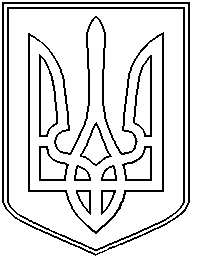 